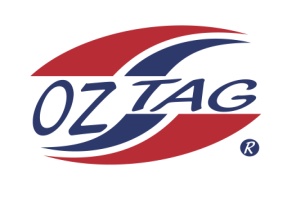 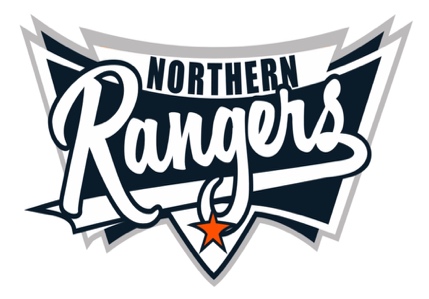 Congratulations to the following players selected in the Northern Rangers 13 Girls Junior Oztag Representative TEAM for 2021.IMPORTANT INFORMATIONCoach:		Shane Howarth		Manager:	Tracy Howarth		0447 884 333The 2021 Australian Titles on Friday 15th, Saturday 16th and Sunday 17th October, 2021 to be held at Coffs Harbour. Players are to arrange their own accommodation and transport.Please text your manager with confirmation of selection by July 25th.Don’t forget to include your name.Trainings will be Sunday’s at Riverside Fields Tamworth, 9am -11am starting 15th August.(Coaches may choose to commence earlier, please notify Katrina)Compulsory trainings are 22nd August and 5th September, 10.30am – 1pm.All players MUST pay the full cost $220 online at the following link,https://www.oztagequipmentsupplies.com/rangers BY Aug 10th.See ‘Representative’ tab for further details on your association website. https://tamworthjuniors.oztag.com.au/northern-rangers/Additional merchandise can be ordered when making payment online.13 GIRLSNAMEASSOCIATIONAva HarrisonTamworthBridget StackmanTamworthChelsea AtkinsTamworthCordelia WilsonTamworthDelika BoneyTamworthGrace SmithPort MacquarieHannah DetmersTamworthIsabella HowarthTamworthJanae GriffithsTamworthMackenzie PerrettTamworthMikayla SkinnerTamworthSehtaya GordonPort MacquarieZahlee BettsTamworth